桃園市政府衛生局委辦財團法人急重症醫療發展基金會辦理105年度AED管理員訓練課程簡章
課程梯次地點及時間（依連結內公布訊息為主）請任選一梯次參加：課程內容報名連結：
http://goo.gl/forms/PVN8IZLzQzAEApgj2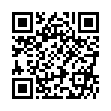 聯絡窗口：有關本次AED管理員訓練課程問題：請洽本基金會魏先生0917-673519其他訓練問題：請洽桃園市政府衛生局醫事管理科林小姐03-3340935#2304梯次日期時間地點教室18月10日(三)13：00-17：30台灣救護學堂（桃園市八德區鴻昌街35號）八德訓練教室28月11日(四)08：00-12：30台灣救護學堂（桃園市八德區鴻昌街35號）八德訓練教室38月28日(日)08：00-12：30林口長庚紀念醫院（桃園市龜山區復興街5號）兒童大樓B2
臨床技能中心階梯教室49月2日(五)08：00-12：30桃園市政府衛生局(桃園市桃園區縣府路55號)4樓大會議室59月24日(六)08：00-12：30勤華教育中心
(桃園市中壢區中央東路88號
11樓之一)多功能教室610月19日(三)08：00-12：30中壢區婦幼館(桃園市中壢區正大街55號)3樓306教室711月05日(六)08：00-12：30勤華教育中心
(桃園市中壢區中央東路88號
11樓之一)多功能教室811月05日(六)13：00-17：30中壢區婦幼館(桃園市中壢區正大街55號)3樓306教室時數課程內容15分報到90分AED 管理員設置維護及相關法規10分休息50分CPR+AED理論介紹及示範教導10分休息90分各組演練及技術考試～簽退～～簽退～